Vabilo k sodelovanju pri projektu SVETOVNI DAN LEDVIC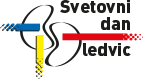 Spoštovani,letošnji drugi četrtek v marcu – 14. marca 2019 - se pridružujemo akciji SVETOVNI DAN LEDVIC, katere namen je ozaveščanje o delovanju in skrbi za zdravje ledvic.  Letošnja osrednja tema je »Zdravje ledvic za vse in povsod«. Ocenjujejo, da ima v svetu zaradi različnih vzrokov kar 850 milijonov ljudi kronično ledvično bolezen. Zaradi nje vsako leto umre vsaj 2,4 milijona ljudi – trenutno je že na 6. mestu med vzroki smrti, število umrlih pa se še vedno povečuje.
V razvitem svetu je vse več debelosti, sladkorne bolezni in zvišanega krvnega tlaka, prav te bolezni pa so večinski vzrok za kronično ledvično bolezen. Ta lahko privede do ledvične odpovedi in potrebe po zdravljenju z dializo ali presaditvijo ledvice, ali pa do prezgodnje smrti zaradi bolezni srca in ožilja.  Ker je pri preprečevanju nastanka ledvične okvare ključen zdrav način življenja, je prav, da o pomenu zdravega načina življenja in delovanju ledvic ozaveščamo tudi otroke. V sodelovanju z vašimi učitelji bi želeli ob Svetovnem dnevu ledvic učenke in učence osveščati o pomenu ohranjanja zdravja ledvic s posebnim poudarkom na škodljivosti uživanja soli. Za učitelje in druge edukatorje - prostovoljce, ki bodo sodelovali pri osveščanju otrok in odraslih, smo pripravili izobraževalni srečanji, kjer se bodo učitelji in drugi sodelujoči seznanili s splošnimi in letošnjimi poudarki in prejeli informativno gradivo za učence:- 19.2.2019 ob 16. uri v Ljubljani v Univerzitetnem kliničnem centru Ljubljana v predavalnici 1 v pritličju (Zaloška 7);- 26.2. 2019 ob 16. uri v Mariboru na Medicinski fakulteti Univerze v Mariboru v predavalnici 1 N 26 v 1. nadstropju (Taborska ulica 8).Prijave niso potrebne.  Več informacij o projektu in gradiva  je na voljo na spletni strani www.svetovnidanledvic.org.Mnogi od zdravstvenih delavcev se bodo v svojem okolju aktivno povezali z ravnatelji in učitelji z željo, da bi na šolah izvedli čim več delavnic o pomenu ohranjanja zdravja ledvic. Lepo vas prosimo, če bi nam pri tem pomagali z vašo podoro in podporo vodstev šol. Za morebitna vprašanja smo na voljo na e-naslovu svetovnidanledvic@gmail.com.Iskreno se vam zahvaljujemo za vaše dosedanje sodelovanje in vas lepo pozdravljamo,Prof. dr. Damjan Kovač, dr. med., l.r.			Larisa Hajdinjak, l.r.Predsednik						PredsednicaSlovensko nefrološko društvo				Zveza društev ledvičnih bolnikovLjubljana, 4.2.2019